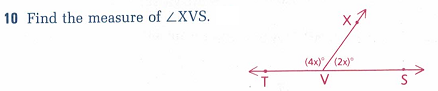 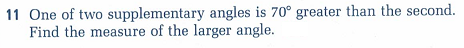 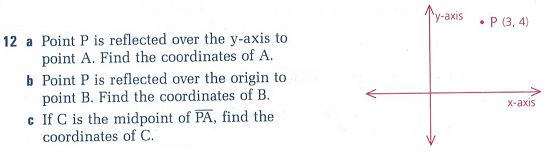 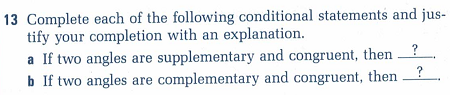 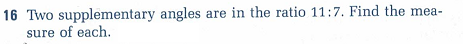 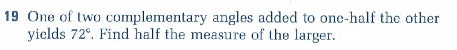 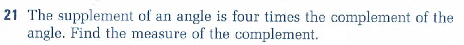 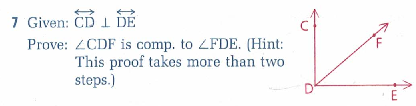                           Statements				Reasons			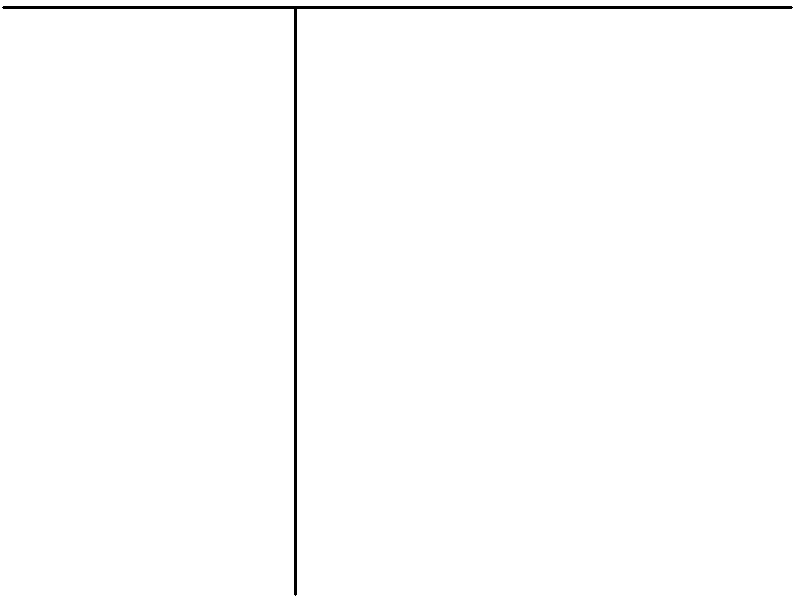 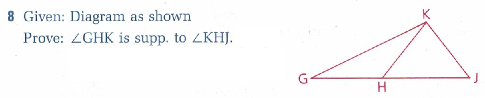                           Statements				Reasons			